INGRESSO/USCITAINTERVALLO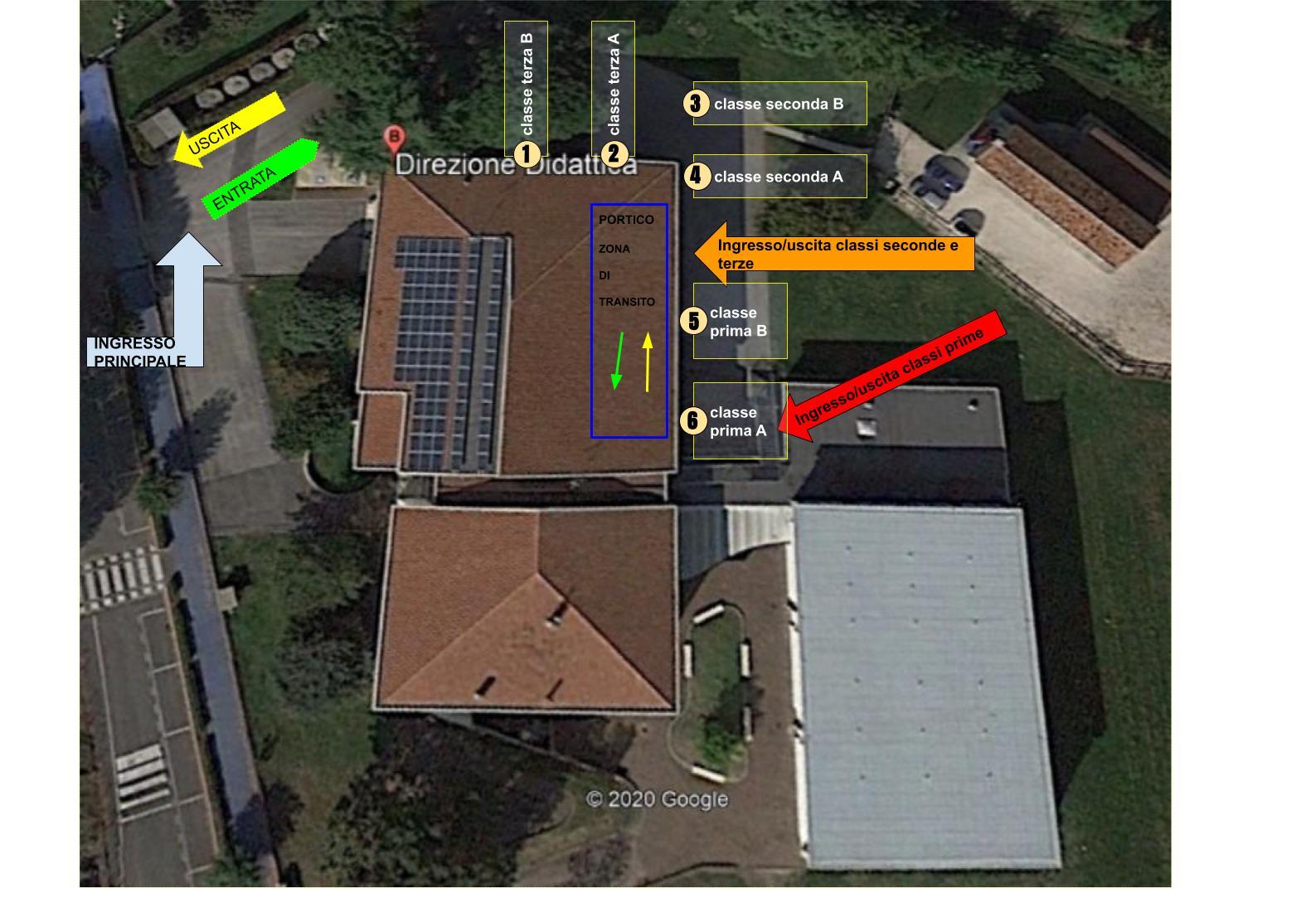 PLESSOCLASSE/IPUNTI INGRESSO/USCITAPLESSO SCUOLA SECONDARIASAN POLOPERSONALE INTERNOUTENTI ESTERNICANCELLO DI INGRESSO PRINCIPALE 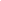 DA VIA PAPA LUCIANI N.20 ALUNNIDI TUTTE LE CLASSICANCELLO DI INGRESSO PRINCIPALE 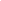 DA VIA PAPA LUCIANI N.20ALUNNI 1AINGRESSO SCALA ANTINCENDIODAL CORTILE INTERNO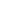 DA POSIZIONE 6ALUNNI 1BINGRESSO SCALA ANTINCENDIO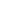 DAL CORTILE INTERNO   DA POSIZIONE 5ALUNNI 2AINGRESSO SOTTO AL PORTICO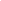 DAL CORTILE INTERNO  DA POSIZIONE 4ALUNNI 2BINGRESSO SOTTO AL PORTICOCORTILE INTERNO 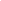 DA POSIZIONE 3ALUNNI 3AINGRESSO SOTTO AL PORTICO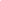 DAL CORTILE INTERNO   DA POSIZIONE 2ALUNNI 3BINGRESSO SOTTO AL PORTICO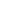 DAL CORTILE INTERNO  DA POSIZIONE 1PLESSOCLASSE/IZONE INTERVALLOPLESSO SCUOLA SECONDARIASAN POLOALUNNI 1ACORTILE INTERNOPOSIZIONE 5-6ALUNNI 1BCORTILE INTERNOPOSIZIONE 5-6ALUNNI 2ACORTILE INTERNOPOSIZIONE 3-4ALUNNI 2BCORTILE INTERNOPOSIZIONE 3-4ALUNNI 3ACORTILE INTERNOPOSIZIONE 1-2ALUNNI 3BCORTILE INTERNOPOSIZIONE 1-2